FOUNDATION FOR INNOVATORS IN SCIENCE AND TECHNOLOGY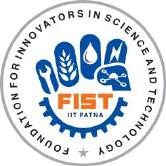 A NIDHI-TBI funded by DST, Govt. of India Regd. Office: 5TH FLOOR (LEFT), BLOCK-9,INDIAN INSTITUTE OF TECHNOLOGY PATNA, BIHTA, PATNA, BIHAR, INDIA, 801106CIN-U73200BR2017NPL035343	Email- info_tbi@iitp.ac.in‘Call for business plan for 4th batch of startups’Foundation for Innovators in Science and Technology (FIST), a NIDHI-TBI at IIT Patna is inviting business proposals from student/faculty/innovators/startups.Category: Agriculture, water harvesting, energy, manufacturing, etc.Last Date of Applications: 23rd of May 2022 31st of May 2022Application process: Send duly filled business plans to info_tbi@iitp.ac.inSelection: Shortlisted applicants present before expert panel for selection.Support offered: Innovators/Companies selected for incubation will receive mentoring, infrastructure support, fully furnished office and communication facility, PCs, high speed internets, domain expert, access to ecosystem, Technology lab access, business support connect, access to FIST labs and consumable/ contingency support upto Rs. 3 lakhs. Seed fund of up to Rs. 10 lakhs will be arranged from funding agencies subject to terms and conditions.Who can apply:Any Indian citizen who have innovative idea and can make a working product ready. Students, faculty, other innovators and start-ups can apply for incubation.How to apply:The applicants should submit a business plan in order to be considered for incubation.The business plan submitted should be of about 10 pages covering the required aspects in as much details as possible.Please send the business plans to info_tbi@iitp.ac.in with following details:Value proposition (highlighting the innovation)Profile of management team; and advisory board (if any)Planned products and services portfolioProduct development milestones and timelinesApproach and infrastructure requirements for technical implementationMarket potential analysis and Competition analysisFunding requirementsCapital structureGo-to-market planRisk analysis and projected financialsSelection Process:Preliminary scrutiny	2. Online/offline presentationAdmission Process:A Project Evaluation Team, comprising of eminent personalities from Industry, academia, government and investment community, will evaluate the business plans. Shortlisted applicants will be called for online/offline presentation before an expert panel. Based on the recommendation from the panel, the applicant will be offered admission to the incubation programme based on the schedules made for evaluation and admissions from time to time.Admission now opens to 4th batch of incubation. Business plans received up to 23rd May 2022 31st May 2022 will be considered for admissions in this batch.Incubation Programme Overview:The two year (initially offer will be made for one year which may be extended to another year based on requirement/performance) Incubation programme at the FIST, IITP is designed to support start-ups for idea validation, product development, building and testing prototypes and early-stage scaling of innovations. The start- ups will have access to the following services during the term of the programme.Fully furnished office space, communication facilities and state of the art, laboratory facilities for R&D and product developmentGuidance by mentors from Angel Investors, Industry, IITP faculty and FIST management on business, technology, IPR and other aspectsInvestor Connect, which will help in getting seed funding or securing loans from various sourcesTraining and Development: Access to specially designed training material on relevant issues like accounts, taxation for start-ups, understanding Intellectual Property, etc.Assistance to develop strategic relationships with key collaborators in related industries in order to increase market penetration, shorten the sales cycle, or develop other strategic arrangements.